Согласовано Главный специалист государственного технического надзора министерства сельского хозяйства и перерабатывающей промышленности Оренбургской области___________В.В.Бабаков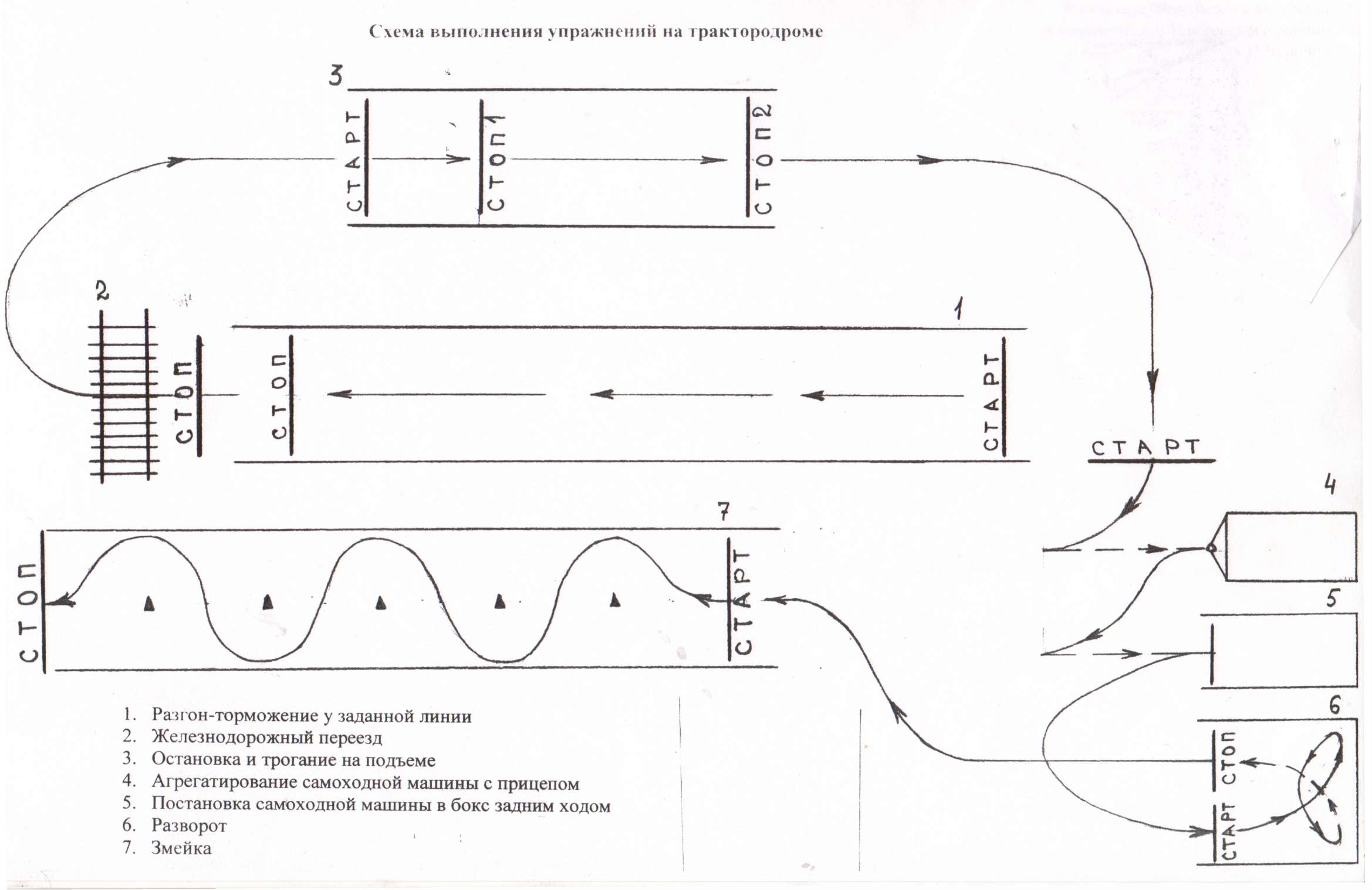 